25 October 2021:Dear StakeholderSwannington Draft Neighbourhood PlanNeighbourhood Planning (General) Regulations 2012 – Regulation 14Statutory Pre-Submission Consultation period – 25th October 2021-6th December 2021The Swannington Neighbourhood Plan Advisory Committee is producing a Neighbourhood Plan on behalf of Swannington Parish Council.The purpose of this letter is to seek representations from Statutory Consultees and other Stakeholders and interested parties as part of the process of finalising the content of the Neighbourhood Plan. A hard copy is available on request.You are now invited to read the Draft Plan and make comments prior to the document being finalised. There will be a six week period to do this, commencing on 25 October 2021 and closing on 6 December 2021.  Your comments will influence our final draft before it is submitted to North West Leicestershire District Council at which point here will be a further opportunity for you to comment when the Neighbourhood Plan is published prior to Independent Examination.If you wish to comment on the Draft Plan you can do this: By email: clerk@swanningtonparishcouncil.org.uk  In writing, addressed to:Clerk to the Parish Council, The Village Hall, Main Street, Swannington, Leics LE67 8QLComments on the Draft Neighbourhood Plan can be made by using the Pre-Submission Comments Form at: www.swanningtonparishcouncil.org.ukAll responses received by the above date will be considered and may be utilised to amend the Draft Neighbourhood Plan.Wherever possible, please ensure that you specify the policy or paragraph to which your response relates.Details of the process we have undertaken, and all relevant documentation is accessible on the Parish Council website:We look forward to hearing from you.Yours faithfully, 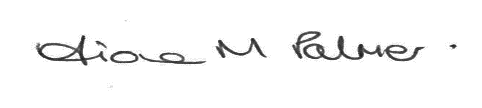 Fiona PalmerClerk to Parish Council